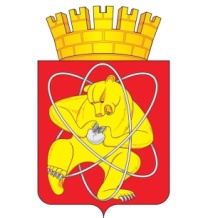 Об исключении объектов из Реестрабесхозяйного имущества	Руководствуясь Гражданским кодексом Российской Федерации, Федеральным законом от 06.10.2003 № 131-ФЗ «Об общих принципах организации местного самоуправления в Российской Федерации», Уставом ЗАТО Железногорск, решением Совета депутатов ЗАТО г. Железногорск            от 27.05.2010 № 4-12Р «Об утверждении Порядка принятия в муниципальную собственность бесхозяйного имущества, находящегося на территории ЗАТО Железногорск»,  на основании решения Железногорского городского суда            от 08.07.2020  по делу № 2-1157/2020, ПОСТАНОВЛЯЮ:Исключить из Реестра бесхозяйного имущества с момента вступления в законную силу решения суда следующие объекты недвижимого имущества:– сооружение - водопроводная инженерная сеть, расположенное по адресу: Красноярский край, ЗАТО Железногорск, г. Железногорск, ПГ, расположенного на участке водопровода от ВК-92 до ВК-93, до ввода в нежилое здание по адресу: ул. Ленина, 54А; от ВК-92 до ввода в нежилое здание по адресу:             ул. Ленина, 54;- сооружение - канализационная инженерная сеть, расположенное по адресу:  Красноярский край, ЗАТО Железногорск, г. Железногорск, от К-175 до К-219.2. Комитету по управлению муниципальным имуществом Администрации ЗАТО г. Железногорск (О.В. Захарова) организовать работу по приему в Муниципальную казну ЗАТО Железногорск имущества, указанного пункте 1 настоящего постановления.	3. Управлению внутреннего контроля Администрации ЗАТО                          г. Железногорск   (Е.Н. Панченко) довести настоящее постановление до сведения населения через газету «Город и горожане».	4. Отделу общественных связей Администрации ЗАТО г. Железногорск    (И.С. Архипова) разместить настоящее постановление на официальном сайте городского округа  «Закрытое административно-территориальное образование Железногорск Красноярского края» в информационно-телекоммуникационной сети «Интернет».	5. Контроль над исполнением настоящего постановления возложить на первого заместителя Главы ЗАТО г. Железногорск  по жилищно-коммунальному хозяйству  А.А. Сергейкина.	6. Настоящее постановление вступает в силу с момента его подписания.Глава ЗАТО г. Железногорск                     	                                    И.Г. Куксин